改革开放四十周年作品征集活动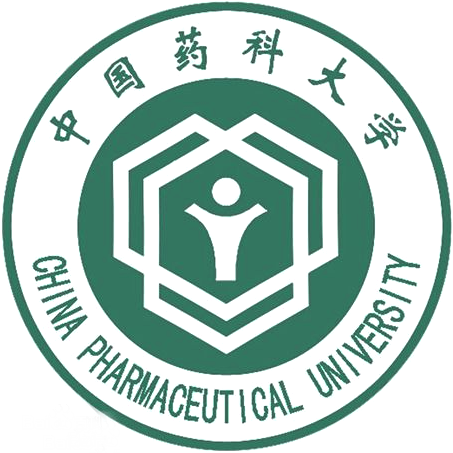 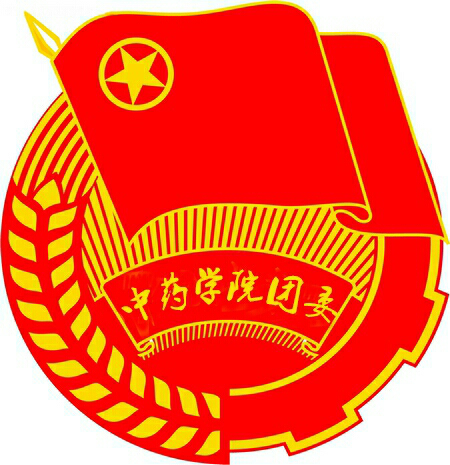 中药学院团委2018年11月24日从1978年党的十一届三中全会召开以来，改革开放已经走过了整整四十年。四十年来，中国社会发生了翻天覆地的变化，取得了举世瞩目的成就。作为90后、00后的新时代中国大学生，祖国在政治、经济、文化、生态等方面取得的进步，我们有目共睹；衣、食、住、行等方面的改善和提高，我们都有切实体会；人民精神面貌和心理气质的转变和提升，我们都亲身见证。我们是改革开放的经历者、见证者和参与者，我们每个人都有着不同的视角和真切的感受。为总结、回顾以及梳理这四十年的经验和教训，为我们在理论上继续探索、在实践中不断完善中国特色社会主义道路，增强同学们的历史责任感、使命感。因此，中药学院决定开展改革开放四十周年主题作品征集活动。一、活动主办方中药学院团委二、活动对象全校学生活动流程（一）参赛作品要求参赛选手可自由选择作文组、摄影组、漫画组、手工组参加，每组每人限投1件作品，作品需以改革开放四十周年为主题，内容要求积极健康，真实向上，须为原创，不得抄袭，不得套作，一经发现即取消比赛资格。具体要求如下：作文组：以“改革开放四十年的变化与发展”为主题，参赛作品体裁、形式不限。自拟标题，字数不得少于800字，诗歌不少于15行。摄影组：通过相机或手机拍摄的景、物、人、食、事等题材，每位参赛选手投稿数量不得超过1幅（组）。彩色、黑白均可，单幅、组照均可。参赛作品必须符合活动主题。漫画组：不少于16格，彩漫、黑白漫画均可，若多页，则需装订成册。手工组：窗体顶端手工组：大学生自己设计、自己动手制作的作品，作品可以是环保类、废物利用、陶器等，作品凸显大学生青春活力，无限创意，同时能很好的将改革开放的元素融入其中。注：该活动提交作品即为报名成功。（二）活动报名（11月29日～12月14日）参赛选手可加入活动QQ群：954161469，了解相关要求，作文组，摄影组需将参赛作品、信息表（附表一）以压缩包的形式发送至邮箱：cpuzyxytw@126.com。压缩包需重命名为“姓名+学号”，否则视为无效。漫画组，手工组将参赛作品投递至爱心速递邮局邮箱中（邮箱在店内），并附上附表一所需的个人信息。所有作品一经上传，不得更改。大一、大二的参赛选手可在QQ群里进行PU（5分）签到。（三）活动抽奖及评比为鼓励大家多多参与，中药学院团委还将在所有的参赛作品中随机抽取10个，每个送出精美小礼品一份。本次活动将本着“公平、公正、公开”的原则，对所有参赛作品进行集中评审。（四）活动结果通知中药学院团委在评比结束后三个工作日内告知参赛选手结果，并通知获奖人员注意查收学院下发的奖金，同时进行操行分证明的开具。（五）优秀作品展示评比结束后，在中药学院团委公众号、橱窗、药学博物馆大厅处推送、张贴优秀作品。四、奖项设置本次大赛作文、摄影、漫画、手工组每组各设置一等奖一名（200元），二等奖两名（150元），三等奖三名（100元）。每组参与作品数如若少于6件或未构成评比条件，则取消该组奖项评比。五、活动宣传（一）前期宣传1、渠道：中药学院官网、中药学院团委微信公众号、中药学院团委微博、中药学院团委QQ2、时间：11月26日～29日（二）后期宣传中药学院团委做好微信推送及作品展示、撰写简报、官方微博推送。中药学院新媒体中心推送六、注意事项1．若参赛人数不够，注意二次宣传。2．注意维护爱心速递邮局的邮箱，保持其清洁干燥。3．注意告诉参赛选手投放邮筒的位置，必要时予以解释。4. 抽奖环节需提前做到告知选手序号和方式，公开透明，以防不公平现象的发生。附件一          庆祝改革开放作品征集活动报名表						组别姓名作品名称学号联系方式QQ作文组张三XXXXXXXXXXXX